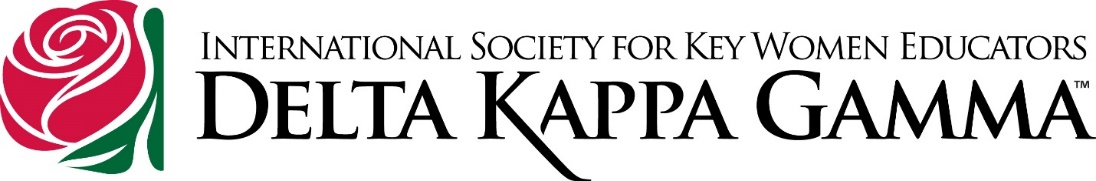 Media Usage Permission FormI, ___________________________________, hereby grant permission to__________________ Chapter of Oregon State Organization to create, copy, reproduce, exhibit, publish or distribute my image, name and email address in chapter, state and international projects, publications, presentations and/or in public media.I understand that the above uses may include but are not limited to video, photographs, websites, multimedia programs or other types of promotional media existing now or in the future. State and chapter websites especially, and all media listed above, must comply with DKG International Policies and Procedures for privacy and copyright issues.I also grant permission for my home address, my mailing address and my phone number/s to be published in my chapter’s yearbook and possibly in Oregon State Organization’s Leadership Directory to be shared with members in my Chapter, and as needed with other DKG members._____________________________	____________________Name (Please print.)						DOB_____________________________	____________________Address								Phone_____________________________	____________________City, State, Zip Code						Email_____________________________	____________________Signature							DatePlease return paper forms to Bonita Fillmore, 1803 Lancaster Ave., Klamath Falls, OR 97601 or scanned PDF forms to bfillmore55@gmail.com .Address questions to state president.